ΔΙΑΔΡΑΣΤΙΚΑ  ΠΑΙΧΝΙΔΙΑ  3ΜΑΘΗΜΑΤΙΚΑΓια αυτή την εβδομάδα τα παιδιά μπορούν να κάνουν διαδραστικές δραστηριότητες που αφορούν τα πολλαπλάσια του 10 και αν θέλουν ξανά και τα 2,3,5.https://www.stintaxi.com/mualphathetaetamualphatauiotakappaalpha4.html   Πατήστε στον πιο πάνω σύνδεσμο και επιλέξτε την ενότητα 4,  ακολούθως το διαδραστικό παιχνίδι με τις προπαίδειες  που αφορούν το 10 (εικόνα 1)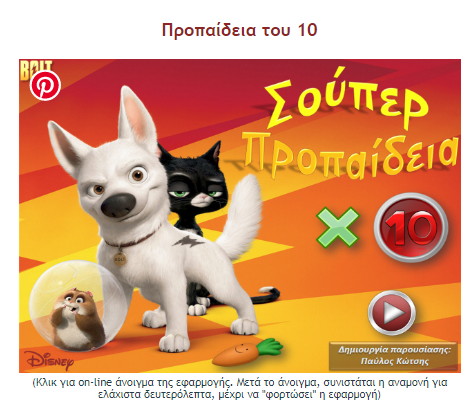 Επίσης ο πιο κάτω σύνδεσμος περιλαμβάνει ένα παιχνίδι για τον πολλαπλασιασμό ως επαναλαμβανόμενη πρόσθεση  .https://learningapps.org/display?v=pi2i1zy5a20ΕΛΛΗΝΙΚΑhttps://learningapps.org/display?v=pvxwz2sta20       οικογένειες λέξεωνhttps://learningapps.org/display?v=pvbo23q8520     μέρη του λόγουhttps://learningapps.org/display?v=prr4vcdnn20        αρσενικά σε -ηςhttps://learningapps.org/display?v=pae3k657c20      άσκηση ορθογραφίας